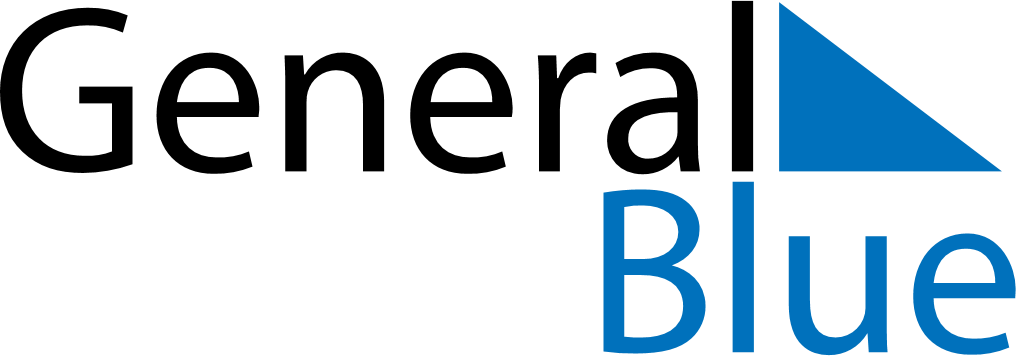 August 2028August 2028August 2028ZimbabweZimbabweSundayMondayTuesdayWednesdayThursdayFridaySaturday123456789101112Defence Forces Day13141516171819Heroes’ Day202122232425262728293031